§6227.  Rights of residents1.  Individual rights.  All residents of continuing care retirement communities have the following rights:A.  The right to self-organize;  [PL 1995, c. 452, §33 (NEW).]B.  The right to be represented by an individual of their own choice;  [PL 1995, c. 452, §33 (NEW).]C.  The right to engage in concerted activities for their own purposes;  [PL 1995, c. 452, §33 (NEW).]D.  The right, individually and severally, to obtain outside advice, consultation and services of their own choosing and at their own expense on any matter, including, but not limited to, medical, legal and financial matters; and  [PL 1995, c. 452, §33 (NEW).]E.  The right to independence, dignity, individuality, privacy, choice and a home-like environment.  These rights also include, but are not limited to, the following:(1)  A recognition of the resident's rights, responsibilities, needs and preferences;(2)  Assurances that the resident is free to select or refuse services and to accept responsibility for the consequences;(3)  Freedom to develop and maintain social ties with opportunities for meaningful interaction and involvement with the community;(4)  Recognition of personal space and the furnishing and decorating of personal space as private;(5)  Recognition that ensuring a resident's well-being does not violate a resident's civil rights;(6)  Freedom of a resident to set the resident's own schedule, have visitors and leave the facility;(7)  Acknowledgment that a resident is entitled to a "bill of rights" including methods of resolving resident complaints and freedom from abuse, neglect and the use of chemical and physical restraints;(8)  Assurances that methods of preventing and responding to incidents involving injury, loss of property, abuse and neglect will be identified and implemented; and(9)  Recognition of a resident's transfer rights under section 6228.  [PL 1995, c. 452, §33 (NEW).]The department may adopt reasonable rules further defining the rights contained in this subsection.  Nothing in this subsection affects the rights of nursing facility residents or residential care residents as currently provided by state or federal law or regulation.[PL 1995, c. 452, §33 (NEW).]2.  Meetings with provider.  A provider must be available for meetings with residents and their representatives at least once every 3 months.  These meetings are for the purpose of providing a forum for free and open discussion of any point the residents or the provider wishes to discuss.  At least 2 weeks' notice of each meeting must be given to residents.[PL 1995, c. 452, §33 (NEW).]SECTION HISTORYPL 1995, c. 452, §33 (NEW). The State of Maine claims a copyright in its codified statutes. If you intend to republish this material, we require that you include the following disclaimer in your publication:All copyrights and other rights to statutory text are reserved by the State of Maine. The text included in this publication reflects changes made through the First Regular and First Special Session of the 131st Maine Legislature and is current through November 1. 2023
                    . The text is subject to change without notice. It is a version that has not been officially certified by the Secretary of State. Refer to the Maine Revised Statutes Annotated and supplements for certified text.
                The Office of the Revisor of Statutes also requests that you send us one copy of any statutory publication you may produce. Our goal is not to restrict publishing activity, but to keep track of who is publishing what, to identify any needless duplication and to preserve the State's copyright rights.PLEASE NOTE: The Revisor's Office cannot perform research for or provide legal advice or interpretation of Maine law to the public. If you need legal assistance, please contact a qualified attorney.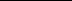 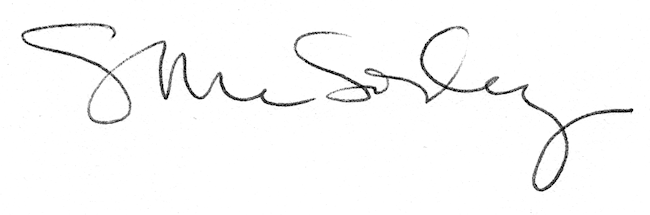 